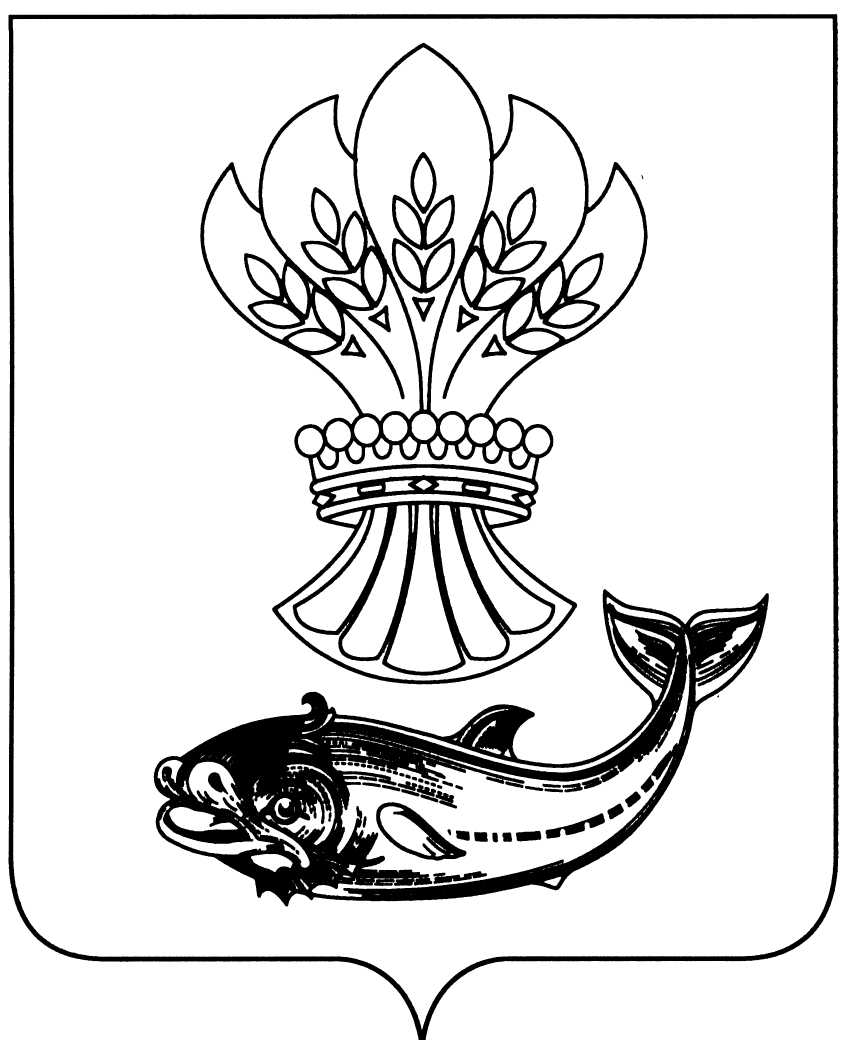 АДМИНИСТРАЦИЯПАНИНСКОГО МУНИЦИПАЛЬНОГО РАЙОНАВОРОНЕЖСКОЙ ОБЛАСТИП О С Т А Н О В Л Е Н И Еот 16.07.2020 № 300р.п. ПаниноВ соответствии с Федеральным законом от 21.12.1994 № 68-ФЗ                 «О защите населения и территорий от чрезвычайных ситуаций природного               и техногенного характера», Указом Президента Российской Федерации                  от 11.05.2020 № 316 «Об определении порядка продления действия мер              по обеспечению санитарно-эпидемиологического благополучия населения             в субъектах Российской Федерации в связи с распространением новой коронавирусной инфекции (COVID-19)», указами губернатора Воронежской области от 20.03.2020 № 113-у «О введении в Воронежской области режима повышенной готовности для органов управления и сил Воронежской территориальной подсистемы единой государственной системы предупреждения и ликвидации чрезвычайных ситуаций», от 16.07.2020              № 289-у «О внесении изменений в указ губернатора Воронежской области  от 13.05.2020 № 184-у» администрация Панинского муниципального района Воронежской области п о с т а н о в л я е т:1. Внести в постановление администрации Панинского муниципального района Воронежской области от 13.05.2020 № 177-п              «О продлении действия мер по обеспечению санитарно-эпидемиологического благополучия населения в Панинском муниципальном районе Воронежской области в связи с распространением новой коронавирусной инфекции (COVID-19) (в редакции постановлений                         администрации Панинского муниципального района Воронежской области от 20.05.2020 № 192, от 22.05.2020 № 202, от 03.06.2020 № 211, от 11.06.2020         № 227, от 19.06.2020 № 249, от 26.06.2020 № 254, от 30.06.2020 № 258,                от 03.07.2020 № 261, от 07.07.2020 № 265, от 10.07.2020 № 283) следующие изменения:1.1. В пункте 2:- в абзаце первом слова «до 20 июля 2020 года» заменить словами             «до 26 июля 2020 года»;- подпункт «е» пункта 2 дополнить абзацем следующего содержания:«- деятельности библиотек, музеев, музеев-заповедников, дворцово-парковых музеев при соблюдении соответствующих рекомендаций Федеральной службы по надзору в сфере защиты прав потребителей                     и благополучия человека;»;- подпункт «з» признать утратившим силу.1.2. Пункт 41 после слов «по 20 июля 2020 года» дополнить словами                   «, с 21 июля 2020 года по 26 июля 2020 года».1.3.  Пункт 16 признать утратившими силу.1.4. Дополнить пунктом 101 следующего содержания:«101. Предприятиям общественного питания осуществлять деятельность при условии расстановки перегородок или расстановки столов на расстоянии не менее 1,5 метра и при соблюдении соответствующих рекомендаций Федеральной службы по надзору в сфере защиты прав потребителей и благополучия человека.».1.5. Пункт 19 изложить в следующей редакции:«19. Органам местного самоуправления городских и сельских поселений Панинского муниципального района Воронежской области во взаимодействии с правоохранительными органами (по согласованию) обеспечить ежедневное представление в администрацию Панинского муниципального района Воронежской области списков лиц, прибывших на территорию поселения из других стран, для последующего обобщения и ежедневного представления администрацией Панинского муниципального района Воронежской области сводного списка в управление региональной политики правительства Воронежской области.».2. Настоящее постановление вступает в силу со дня его официального опубликования, за исключением абзаца пятого подпункта 1.1, подпункта 1.4 пункта 1, которые вступают в силу с 20 июля 2020 года.3. Опубликовать настоящее постановление в официальном периодическом печатном издании Панинского муниципального района Воронежской области «Панинский муниципальный вестник» и разместить                          на официальном сайте администрации Панинского муниципального района Воронежской области в информационно-телекоммуникационной сети «Интернет».4. Контроль за исполнением настоящего постановления оставляю                             за собой.ГлаваПанинского муниципального района                                             Н.В. ЩегловО внесении изменений в постановление администрации Панинского муниципального района Воронежской области от 13.05.2020 № 177-п                   «О продлении действия мер                            по обеспечению санитарно-эпидемиологического благополучия населения в Панинском муниципальном районе Воронежской области в связи               с распространением новой коронавирусной инфекции (COVID-19) (в редакции постановлений                         администрации Панинского муниципального района Воронежской области от 20.05.2020 № 192, от 22.05.2020 № 202, от 03.06.2020 № 211, от 11.06.2020         № 227, от 19.06.2020 № 249, от 26.06.2020 № 254, от 30.06.2020 № 258, от 03.07.2020 № 261, от 07.07.2020 № 265, от 10.07.2020 № 283)